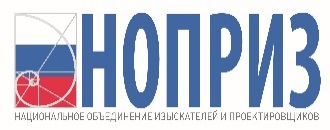 Ассоциация саморегулируемых организаций общероссийская негосударственная некоммерческая организация – ОБЩЕРОССИЙСКОЕ МЕЖОТРАСЛЕВОЕ ОБЪЕДИНЕНИЕ РАБОТОДАТЕЛЕЙ «Национальное объединение саморегулируемых организаций, основанных на членстве лиц, выполняющих инженерные изыскания, и саморегулируемых организаций, основанных на членстве лиц, осуществляющих подготовку проектной документации»проектПовестка дня Окружной конференции
Приволжского федерального округаОтчет  Координатора  по  итогам  работы в 2018 году. Информация о плане мероприятий на 2019 год.Об отчете Совета за 2018 год.Об отчете Ревизионной комиссии о результатах финансово-хозяйственной деятельности в 2018 году.О назначении аудиторской организации.О регламентирующих документах.О выдвижении кандидатов для избрания в состав Ревизионной комиссии. О выдвижении кандидатов для прекращения полномочий и избрание членов Совета, в рамках процедуры ротации. Об отчете по исполнению Сметы расходов на содержание Национального объединения изыскателей и проектировщиков, о бухгалтерской (финансовой) отчетности за 2018 год.О Смете расходов на содержание Национального объединения изыскателей и проектировщиков на 2019 год, об отчислениях на нужды Национального объединения изыскателей и проектировщиков. Об  избрании  членов  Окружной  контрольной  комиссии.